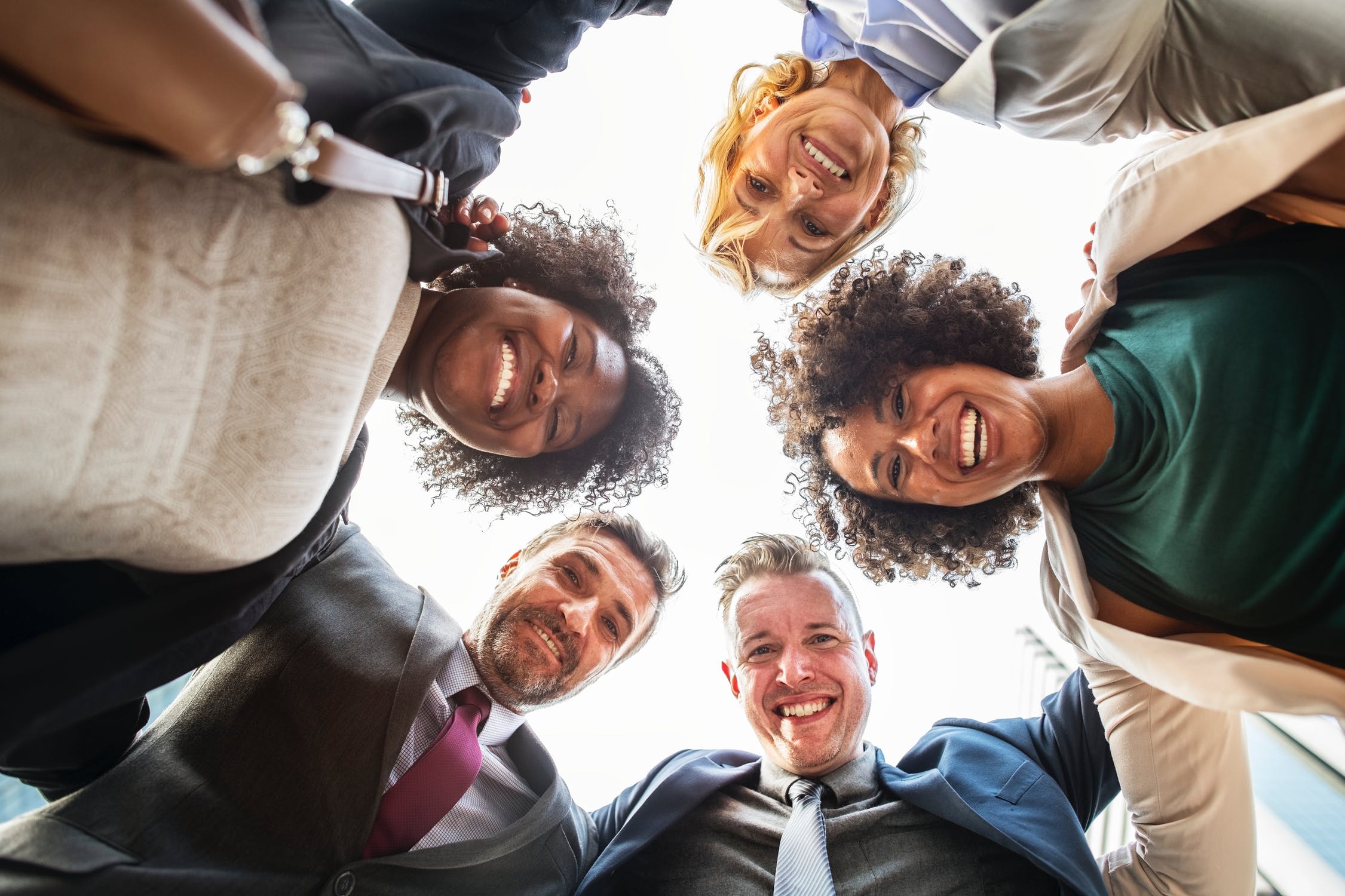 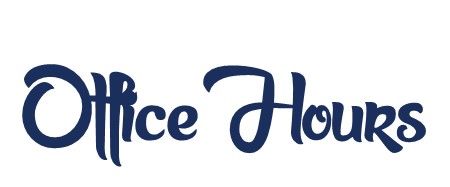 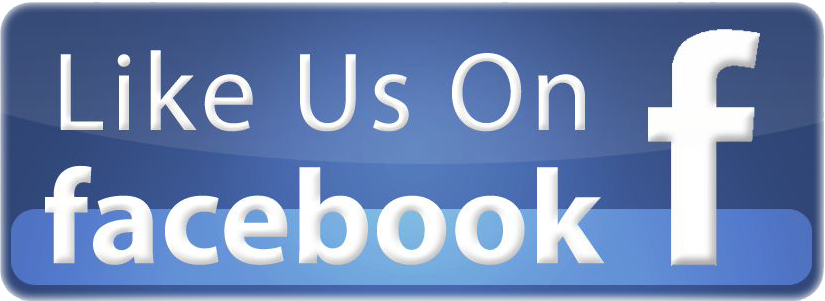 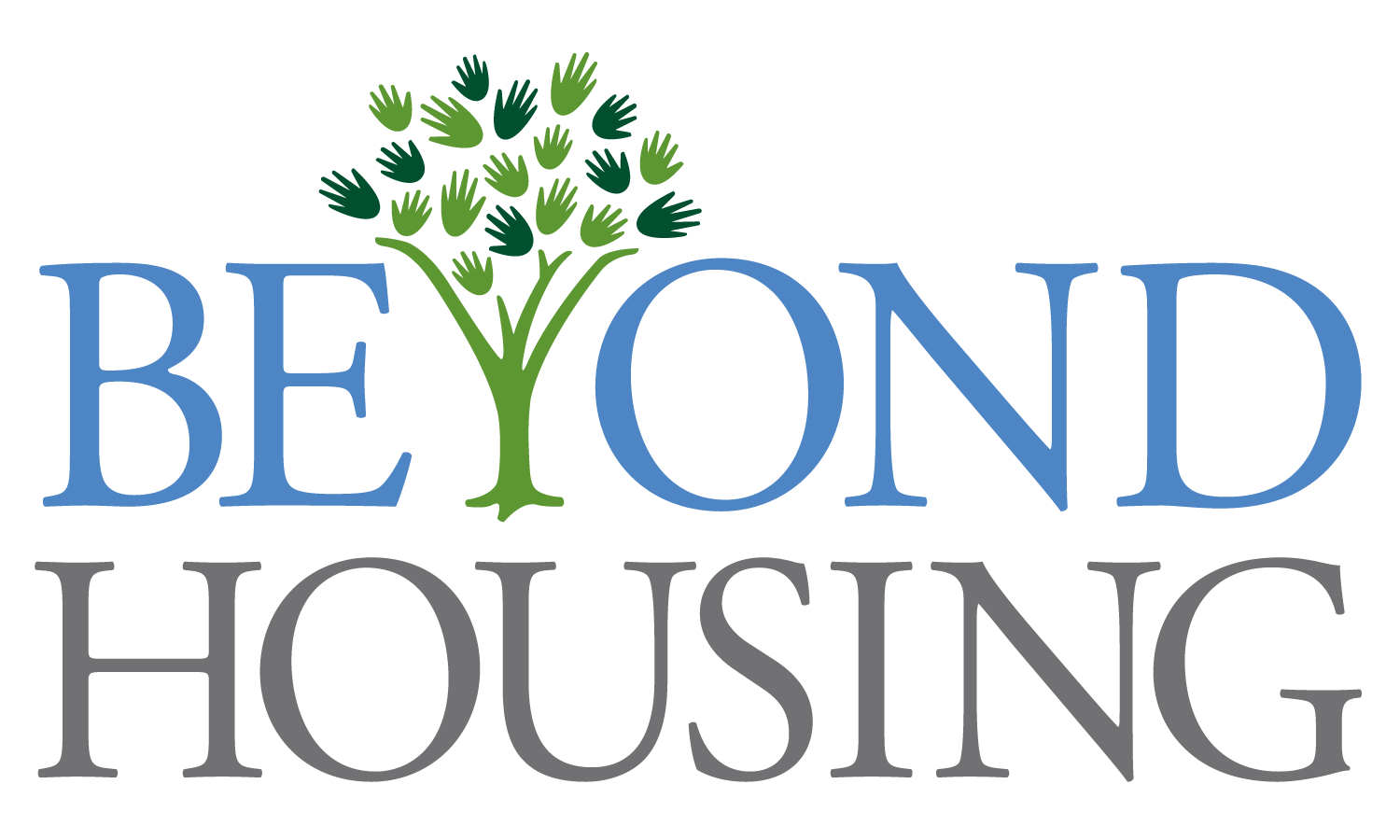 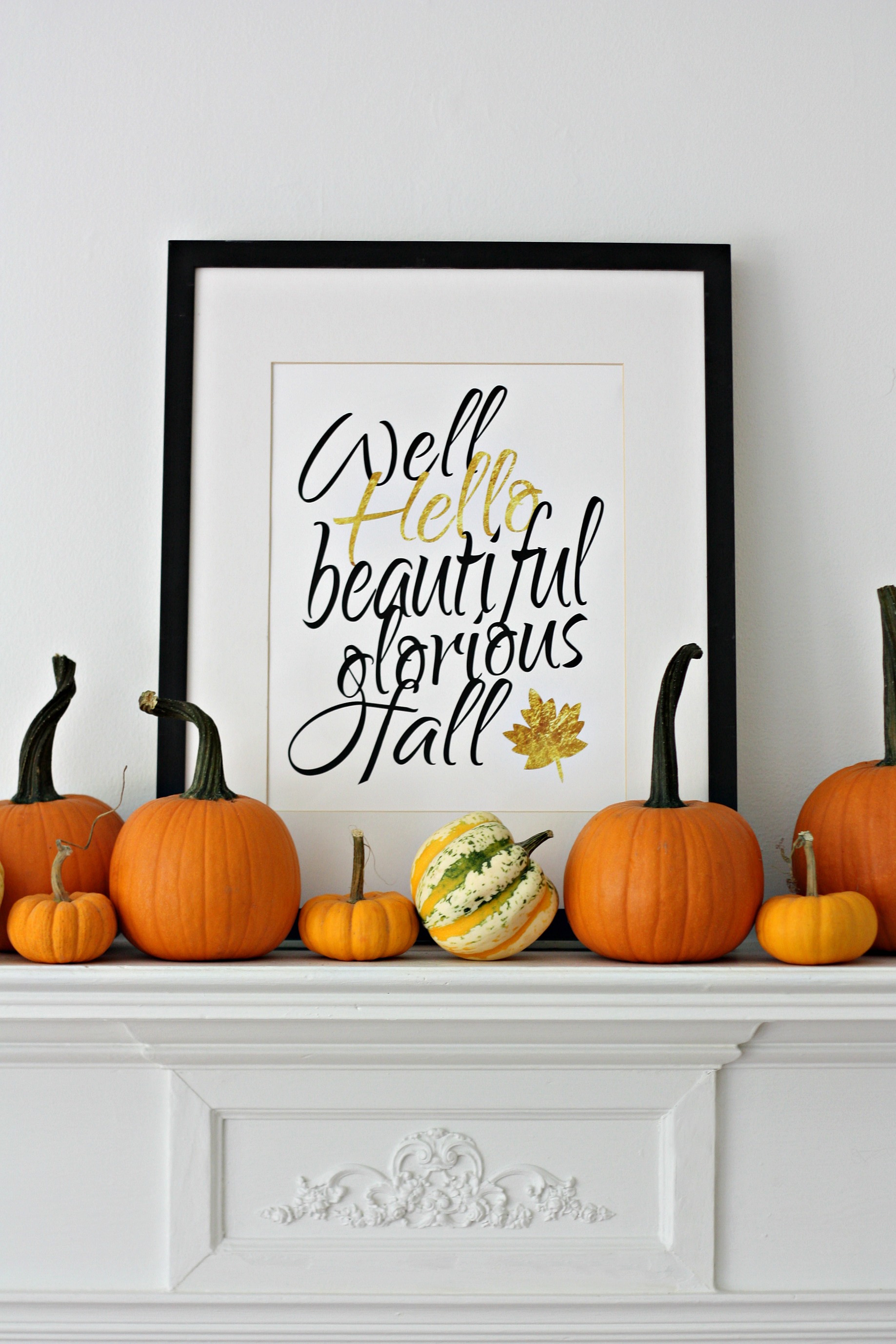 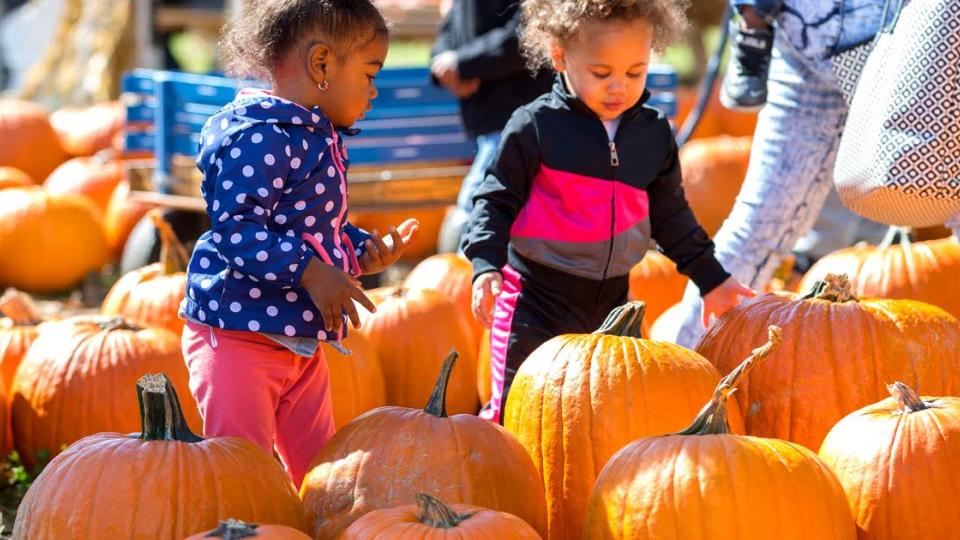 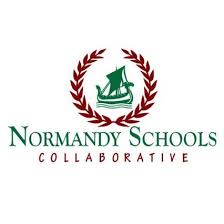 VILLAGE TRUSTEES SPEAK:CHAIRWOMAN- DIANNA WHITE- St. Louis County Police Academy Association is having their annual garage sale on September 18th. Please donate any small household items and small appliances for this cause. Items of donations can be left at City Hall, 7713 Utica Drive through September 12th.PUBLIC WORKS- JEFFREY WALTON- Team up Hanley Hills will be available for ice and snow removal for seniors and disabled residents, if you call for assistance. 314 725-0909 or 314 374-3519. This volunteer service is free and based on availability of volunteers. We ask that you kindly give a donation to the youth, for their time and community service efforts.PUBLIC RELATIONS- ANNETTE HARRISON- We will be placing throughout the community poster display cases for advertisement of public information and community events.  Please come and enjoy the holiday festivities with your family, neighbors and friends. See the dates and time in Community News and Events. Check out the website for an updated Resource Guide by Beyond Housing. See our FB page and our website often for Village of Hanley Hills and St. Louis regional news and events. *Please check out the community Information display cases for upcoming events in the surrounding areas.*Residents please take note of any serious areas on streets in need of repairs. Please include addresses nearest the affected area. Please forward the information to City Hall at 314-725-0909 or bring it to 7713 Utica DrivePOLICE COMMISSIONER- GREGORY “COACH” ROBINSON-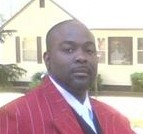 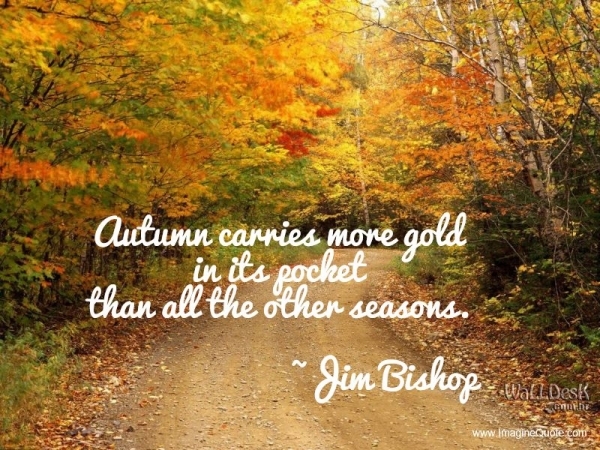 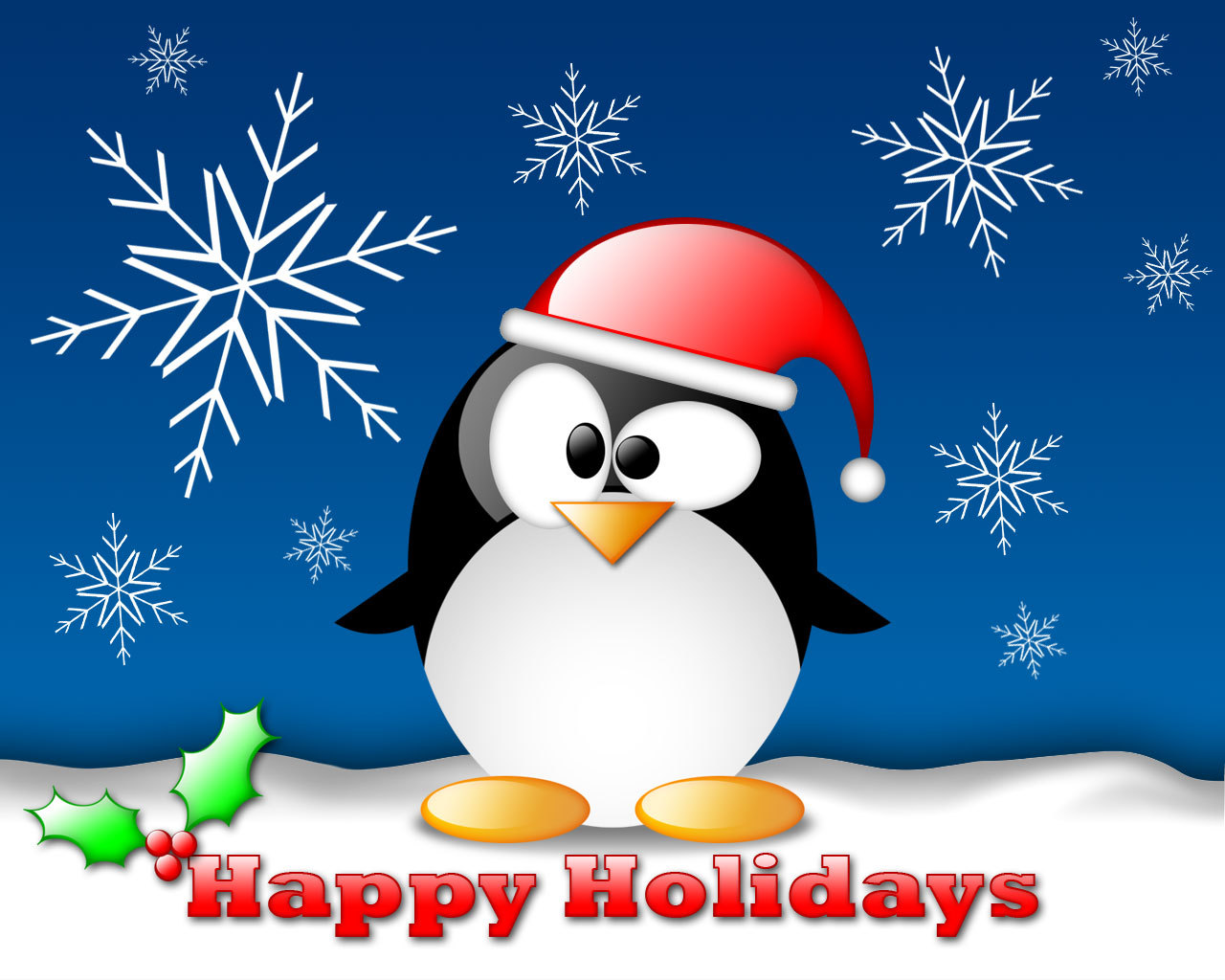 “Tis the Season” will be here before you know it!                                   Public Relations Commissioner- Annette HarrisonI am pleased to announce a program sponsored by Word of Faith Child Care Center with toy donations for the 1st 40 needy families of Hanley Hills. Please submit information for your children 6wks.-13yrs. old to receive toys for the end of the year holiday season. Please submit the name, address, age, and desired toy for your children by filling out the following form and bringing it to City Hall at 7713 Utica Drive by 4:00pm by or on Sept. 15th 2018.  1 named toy per child. Toys will be ready for pick up on December 23, at Word of Faith, 6923 West Florissant Avenue, 63136 (parking in the rear off Jennings Station Road) between 12pm - 5pm. Refreshments will be provided. *Exclusions to toy request: NO IPhones, IPads or other expensive smart phones!Name___________________________________________________________Age ____________________________________________________________Address_________________________________________________________Toy Request _______________________________________________________Reminders Building a better community